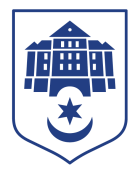 Тернопільська міська рада восьмого скликанняПротокол №128позапланового засідання виконавчого комітету міської ради28.11.2022				                                              Початок засідання										08.00Головуючий: Надал Сергій.Присутні на засіданні : Гірчак Ігор, Дідич Володимир, Корнутяк Володимир, Кузьма Ольга, Крисоватий Ігор, Надал Сергій, Остапчук Вікторія, Стемковський Владислав, Татарин Богдан, Туткалюк Ольга, Хімейчук Іван.Відсутні на засіданні: Осадця Сергій, Солтис Віктор, Якимчук Петро.Кворум є – 11 членів виконавчого комітету. СЛУХАЛИ: Про виділення  коштів з резервного фонду;Про передачу на баланс;Про створення та функціонування «Пунктів незламності»;Про передачу на баланс.ЗАПРОШЕНІ: Токарчук Ігор, Поліщук Андрій.ДОПОВІДАЛИ: Токарчук Ігор, Поліщук Андрій.ГОЛОСУВАННЯ: за –11, проти – 0, утримались – 0.ВИРІШИЛИ: рішення  №№ 1353,1354,1355,1356 додаються.	Міський голова							Сергій НАДАЛІрина Чорній   0674472610